履职报告人员基本情况报告人姓  名报告人姓  名李加权李加权性别性别男出生年月1973.06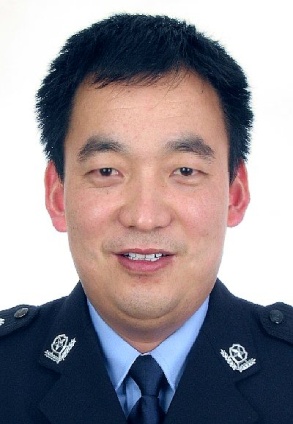 民族民族汉党派党派中共党员中共党员文化程度在职大学现任职务现任职务现任职务巢湖市政府副市长，市公安局局长巢湖市政府副市长，市公安局局长巢湖市政府副市长，市公安局局长巢湖市政府副市长，市公安局局长巢湖市政府副市长，市公安局局长巢湖市政府副市长，市公安局局长巢湖市政府副市长，市公安局局长简历1993.09--1995.07  安徽省人民警察学校学生1995.09--1997.12  合肥市公安局中市分局巡警大队民警1997.12--2000.01  合肥市公安局中市分局指挥室民警2000.01--2003.08  合肥市公安局庐阳分局刑警大队民警2003.08--2006.02  合肥市公安局杏花派出所副所长（副科）2006.02--2008.12  合肥市公安局安庆路派出所所长（正科）2008.12--2011.08  合肥市公安局交警支队副支队长2011.08--2013.11  合肥市公安局高新分局副局长2013.11--2016.07  合肥市公安局特警（巡警）支队副支队长2016.08--         巢湖市副市长、公安局党委书记、局长（副处）1993.09--1995.07  安徽省人民警察学校学生1995.09--1997.12  合肥市公安局中市分局巡警大队民警1997.12--2000.01  合肥市公安局中市分局指挥室民警2000.01--2003.08  合肥市公安局庐阳分局刑警大队民警2003.08--2006.02  合肥市公安局杏花派出所副所长（副科）2006.02--2008.12  合肥市公安局安庆路派出所所长（正科）2008.12--2011.08  合肥市公安局交警支队副支队长2011.08--2013.11  合肥市公安局高新分局副局长2013.11--2016.07  合肥市公安局特警（巡警）支队副支队长2016.08--         巢湖市副市长、公安局党委书记、局长（副处）1993.09--1995.07  安徽省人民警察学校学生1995.09--1997.12  合肥市公安局中市分局巡警大队民警1997.12--2000.01  合肥市公安局中市分局指挥室民警2000.01--2003.08  合肥市公安局庐阳分局刑警大队民警2003.08--2006.02  合肥市公安局杏花派出所副所长（副科）2006.02--2008.12  合肥市公安局安庆路派出所所长（正科）2008.12--2011.08  合肥市公安局交警支队副支队长2011.08--2013.11  合肥市公安局高新分局副局长2013.11--2016.07  合肥市公安局特警（巡警）支队副支队长2016.08--         巢湖市副市长、公安局党委书记、局长（副处）1993.09--1995.07  安徽省人民警察学校学生1995.09--1997.12  合肥市公安局中市分局巡警大队民警1997.12--2000.01  合肥市公安局中市分局指挥室民警2000.01--2003.08  合肥市公安局庐阳分局刑警大队民警2003.08--2006.02  合肥市公安局杏花派出所副所长（副科）2006.02--2008.12  合肥市公安局安庆路派出所所长（正科）2008.12--2011.08  合肥市公安局交警支队副支队长2011.08--2013.11  合肥市公安局高新分局副局长2013.11--2016.07  合肥市公安局特警（巡警）支队副支队长2016.08--         巢湖市副市长、公安局党委书记、局长（副处）1993.09--1995.07  安徽省人民警察学校学生1995.09--1997.12  合肥市公安局中市分局巡警大队民警1997.12--2000.01  合肥市公安局中市分局指挥室民警2000.01--2003.08  合肥市公安局庐阳分局刑警大队民警2003.08--2006.02  合肥市公安局杏花派出所副所长（副科）2006.02--2008.12  合肥市公安局安庆路派出所所长（正科）2008.12--2011.08  合肥市公安局交警支队副支队长2011.08--2013.11  合肥市公安局高新分局副局长2013.11--2016.07  合肥市公安局特警（巡警）支队副支队长2016.08--         巢湖市副市长、公安局党委书记、局长（副处）1993.09--1995.07  安徽省人民警察学校学生1995.09--1997.12  合肥市公安局中市分局巡警大队民警1997.12--2000.01  合肥市公安局中市分局指挥室民警2000.01--2003.08  合肥市公安局庐阳分局刑警大队民警2003.08--2006.02  合肥市公安局杏花派出所副所长（副科）2006.02--2008.12  合肥市公安局安庆路派出所所长（正科）2008.12--2011.08  合肥市公安局交警支队副支队长2011.08--2013.11  合肥市公安局高新分局副局长2013.11--2016.07  合肥市公安局特警（巡警）支队副支队长2016.08--         巢湖市副市长、公安局党委书记、局长（副处）1993.09--1995.07  安徽省人民警察学校学生1995.09--1997.12  合肥市公安局中市分局巡警大队民警1997.12--2000.01  合肥市公安局中市分局指挥室民警2000.01--2003.08  合肥市公安局庐阳分局刑警大队民警2003.08--2006.02  合肥市公安局杏花派出所副所长（副科）2006.02--2008.12  合肥市公安局安庆路派出所所长（正科）2008.12--2011.08  合肥市公安局交警支队副支队长2011.08--2013.11  合肥市公安局高新分局副局长2013.11--2016.07  合肥市公安局特警（巡警）支队副支队长2016.08--         巢湖市副市长、公安局党委书记、局长（副处）1993.09--1995.07  安徽省人民警察学校学生1995.09--1997.12  合肥市公安局中市分局巡警大队民警1997.12--2000.01  合肥市公安局中市分局指挥室民警2000.01--2003.08  合肥市公安局庐阳分局刑警大队民警2003.08--2006.02  合肥市公安局杏花派出所副所长（副科）2006.02--2008.12  合肥市公安局安庆路派出所所长（正科）2008.12--2011.08  合肥市公安局交警支队副支队长2011.08--2013.11  合肥市公安局高新分局副局长2013.11--2016.07  合肥市公安局特警（巡警）支队副支队长2016.08--         巢湖市副市长、公安局党委书记、局长（副处）1993.09--1995.07  安徽省人民警察学校学生1995.09--1997.12  合肥市公安局中市分局巡警大队民警1997.12--2000.01  合肥市公安局中市分局指挥室民警2000.01--2003.08  合肥市公安局庐阳分局刑警大队民警2003.08--2006.02  合肥市公安局杏花派出所副所长（副科）2006.02--2008.12  合肥市公安局安庆路派出所所长（正科）2008.12--2011.08  合肥市公安局交警支队副支队长2011.08--2013.11  合肥市公安局高新分局副局长2013.11--2016.07  合肥市公安局特警（巡警）支队副支队长2016.08--         巢湖市副市长、公安局党委书记、局长（副处）